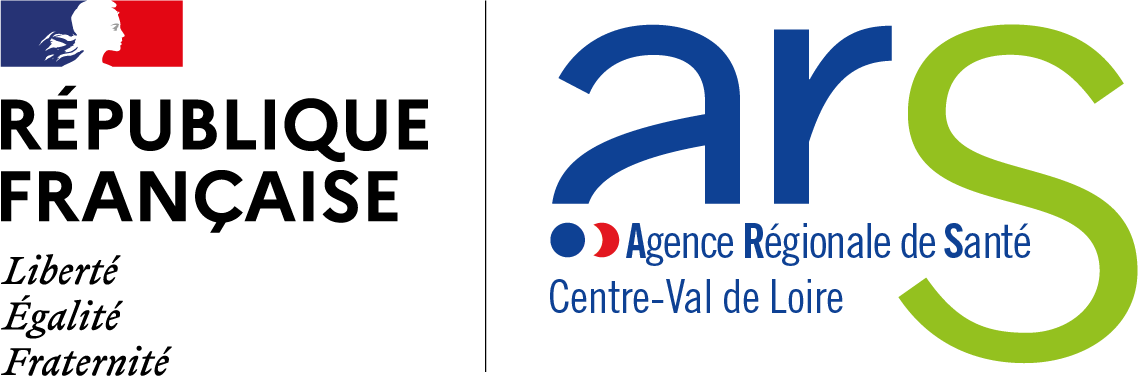 Annexe 2 : FICHE SYNTHÉTIQUEÉQUIPE MOBILE APPUI AUX SITUATIONS COMPLEXESA remplir par les porteurs de projet candidats.La fiche synthétique ne peut excéder 3 pages.PorteurNom de l’organisme porteur : 	Statut juridique : 	Numéro FINESS : 	S’il s’agit d’un portage pluri partenarial, indiquer l’ensemble des partenaires concernés :……………………………………………………………………………………………………………………………………………………………………………………………………………………………………………………………………………………Personne en charge du projet : Nom : 		Prénom : 	Fonction : 	Téléphone : 	Mail : 	Projet	        Modalités de mises en œuvre :Le type de public accompagné et file active complémentaire : ……………………………………………………………………………………………………………………………………………………………………………………………………………………………………………………………………………………………………………………………………………………………………………………....La zone géographique d’intervention :……………………………………………………………………………………………………………………………………………………………………………………………………………………………………………………………………………………………………………………………………………………………………………………....La composition détaillée de l’équipe et les missions par catégorie professionnelle :……………………………………………………………………………………………………………………………………………………………………………………………………………………………………………………………………………………………………………………………………………………………………………………....Les lieux et modalités d’intervention :……………………………………………………………………………………………………………………………………………………………………………………………………………………………………………………………………………………………………………………………………………………………………………………....Les modalités de partenariat, coopération avec les acteurs du territoire :……………………………………………………………………………………………………………………………………………………………………………………………………………………………………………………………………………………………………………………………………………………………………………………....Calendrier de mise en œuvre :……………………………………………………………………………………………………………………………..……………………………………………………………………………………………………………………………..……………………………………………………………………………………………………………………………..Champ libre :………………………………………………………………………………………………………………………………………………………………………………………………………………………………………………………………………………………………………………………………………………………………………………………..